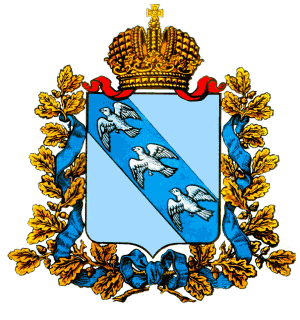 АДМИНИСТРАЦИЯ ЛЬГОВСКОГО РАЙОНА КУРСКОЙ ОБЛАСТИП О С Т А Н О В Л Е Н И Еот 21.07.2023 г. № 459307750 , Курская область, г. ЛьговО внесении изменений в муниципальную программу«Обеспечение доступным и комфортным жильем и коммунальными услугами граждан в Льговском районе Курской области на 2023-2025 годы»В соответствии со ст. 179 Бюджетного кодекса РФ, Федеральным законом от 06.10.2003 №131-ФЗ «Об общих принципах организации местного самоуправления в Российской Федерации», распоряжением Администрации Льговского района Курской области от 08.11.2022 № 868-р «Об утверждении перечня муниципальных программ Льговского района Курской области на 2023-2025 годы», Администрация Льговского района Курской области ПОСТАНОВЛЯЕТ:Утвердить прилагаемые изменения и дополнения в муниципальную программу «Обеспечение доступным и комфортным жильем и коммунальными услугами граждан в Льговском районе Курской области на 2023-2025 годы», утвержденную Постановлением Администрации Льговского района Курской	 области  № 764 от  30.12.2022 г.  (далее Программа)  2. Заместителю Главы Администрации Льговского района Курской области Данилину А.В.:2.1. Обеспечить реализацию Программы.2.2. Своевременно информировать управление финансов Администрации Льговского района Курской области об изменениях, вносимых в Программу.3. Начальнику управления финансов Администрации Льговского района Курской области Алферовой Т.В.:3.1. Производить финансирование Программы в пределах бюджетных ассигнований, предусмотренных в бюджете муниципального района «Льговский район» Курской области на соответствующий финансовый год и лимитов бюджетных обязательств.4. Начальнику отдела информационно-коммуникационных технологий Администрации Льговского района Курской области Меркулову Ю. В. обеспечить размещение настоящего постановления на официальном сайте муниципального образования «Льговский район» Курской области.5.  Постановление вступает в силу с даты его подписания.      Глава Льговского района 				                                 С. Н. КоростелевУтвержденапостановлением Администрации  Льговского района Курской области от 21.07.2023 г. № 459ИЗМЕНЕНИЯ И ДОПОЛНЕНИЯ в муниципальную программу «Обеспечение доступным и комфортным жильем и коммунальными услугами граждан в Льговском районе Курской области на 2023-2025годы», утвержденную Постановлением Администрации Льговского района Курской области № 764 от 30.12.2022 г. (далее Программа)1. В паспорте муниципальной программы «Обеспечение доступным и комфортным жильем и коммунальными услугами граждан в Льговском районе Курской области на 2023-2025 годы»пункт «Объемы бюджетных ассигнований программы» изложить в следующей редакции:1.   Приложение № 1 к Программе «Обеспечение доступным и комфортным жильем и коммунальными услугами граждан в Льговском районе Курской области на 2023-2025 годы» изложить в следующей редакции: Приложение № 1  	к Программе« Обеспечение доступными комфортным жильем и коммунальными                                                         услугами граждан в 	Льговском районе	Курской области на 2023-2025годы»2.      В паспорте подпрограммы 2 «Создание условий для обеспечения доступным и комфортным жильем граждан в Льговском районе Курской области» муниципальной программы «Обеспечение доступным и комфортным жильем и коммунальными услугами граждан в Льговском районе Курской области на 2023-2025 годы» пункт «Объемы бюджетных ассигнований программы» изложить в следующей редакции:3.  В основных мероприятиях 3.2. «Модернизация объектов коммунальной инфраструктуры  Льговского района Курской области» пункт Обоснование объема финансовых ресурсов, необходимых для реализации муниципальной программы обзац 5 и 7 изложить в следующей редакции:Общий объем финансирования муниципальной программы в 2023-2025 годах составит 45349,7732 тыс. рублей, в том числе:региональный бюджет – 36652,875 тыс. рублей,местный бюджет – 8696,8982 тыс. рублей,внебюджетные источники –    тыс. рублей.подпрограмма 2 «Создание условий для обеспечения доступным и комфортным жильем граждан в Льговском районе Курской области» муниципальной программы «Обеспечение доступным и комфортным жильем и коммунальными услугами граждан в Льговском районе Курской области на 2023-2025 годы»:2023 год – 39801,7462 тыс. рублей,2024 год – 5548,027 тыс. рублей,2025 год -                   тыс. рублей.Объемы бюджетных ассигнований Программы Общий объем финансирования муниципальной программы за счет средств регионального бюджета Курской области, районного бюджета и средств внебюджетных источников в 2023-2025 годах составит 45349,7732 тыс. рублей, в том числе:- подпрограмма 1 «Управление муниципальной программой и обеспечение условий реализации» муниципальной программы «Обеспечение доступным и комфортным жильем и коммунальными услугами граждан в Льговском районе Курской области на 2023-2025 годы». Подпрограмма финансового обеспечения не имеет;- подпрограмма 2. «Создание условий для обеспечения доступным и комфортным жильем граждан в Льговского района Курской области» - 45349,7732 тыс. рублей, в том числе по годам реализации:2023 год –39801,7462 тыс. рублей,2024год – 5548,027 тыс. рублей,2025 год –                  тыс. рублей,- подпрограмма 3. «Обеспечение качественными услугами ЖКХ населения Льговского района Курской области». Подпрограмма финансового обеспечения не имеет;№ Наименование мероприятия Объемы и источники финансированияОбъемы и источники финансированияОбъемы и источники финансированияОбъемы и источники финансированияп/пПрограммыИсточник финансированияОбъемы финансирования (тыс. руб.)Объемы финансирования (тыс. руб.)Объемы финансирования (тыс. руб.)п/пПрограммыИсточник финансированияВсего202320242025п/пПрограммыИсточник финансированияВсего20232024202512346781Проведение работ по внесению ЕГРН о границах населенных пунктов и границ территориальных зон Льговского районаОбъем финансирования – всего, в том числе за счет средств:2821,1472821,1470,0000,0001Проведение работ по внесению ЕГРН о границах населенных пунктов и границ территориальных зон Льговского района- региональный бюджет 70%1371,1471371,1471Проведение работ по внесению ЕГРН о границах населенных пунктов и границ территориальных зон Льговского района- районный бюджет 30%1450,0001450,0002Строительство распределительных сетей газопровода - всего, в том числе в разрезе населенных пунктов Объем финансирования – всего, в том числе за счет средств:42007,92136459,8945548,0270,0002Строительство распределительных сетей газопровода - всего, в том числе в разрезе населенных пунктов - региональный бюджет35281,72835281,7280,0002Строительство распределительных сетей газопровода - всего, в том числе в разрезе населенных пунктов - районный бюджет6726,1931178,1665548,0272Строительство распределительных сетей газопровода - всего, в том числе в разрезе населенных пунктов - внебюджетные источники0,0000,0000,0000,0001Строительство объекта "Распределительный газопровод низкого давления в с. Левшинка Льговского района Курской области"Объем финансирования – всего, в том числе за счет средств:14106,76812264,1091842,65901Строительство объекта "Распределительный газопровод низкого давления в с. Левшинка Льговского района Курской области"- региональный бюджет11869,68511869,68501Строительство объекта "Распределительный газопровод низкого давления в с. Левшинка Льговского района Курской области"- районный бюджет2237,083394,4241842,65901Строительство объекта "Распределительный газопровод низкого давления в с. Левшинка Льговского района Курской области"- внебюджетные источники0,00002Строительство объекта "Распределительный газопровод низкого давления в д. Левшинка и д. Семеновка Льговского района Курской области"Объем финансирования – всего, в том числе за счет средств:12801,14611090,5891710,55702Строительство объекта "Распределительный газопровод низкого давления в д. Левшинка и д. Семеновка Льговского района Курской области"- региональный бюджет10761,57810761,57802Строительство объекта "Распределительный газопровод низкого давления в д. Левшинка и д. Семеновка Льговского района Курской области"- районный бюджет2039,568329,0111710,55702Строительство объекта "Распределительный газопровод низкого давления в д. Левшинка и д. Семеновка Льговского района Курской области"- внебюджетные источники0,00003Строительство объекта Сети газораспределения                                                                           д. Надеждовка Льговского района Курской областиОбъем финансирования – всего, в том числе за счет средств:15100,00713105,1961994,8110,0003Строительство объекта Сети газораспределения                                                                           д. Надеждовка Льговского района Курской области- региональный бюджет12650,46512650,4653Строительство объекта Сети газораспределения                                                                           д. Надеждовка Льговского района Курской области- районный бюджет2449,542454,7311994,8113Строительство объекта Сети газораспределения                                                                           д. Надеждовка Льговского района Курской области- внебюджетные источники0,0003Техническое обслуживание объектов:                                                  1. «Сети газораспределения и газопотребления с. Ольшанка (западная часть) и п. Краснозаводской Иванчиковского сельсовета Льговского района Курской области»,                                                                                                                                                                                                         2. «Газоснабжение д. Милютино, д. Букреево-Бобрик, с. Цуканово-Бобрик, Льговского района Курской области»,                                                   3. «Газопроводы низкого давления в д. Орловка Льговского района Курской области»,                                  4. «Газоснабжение ст. Деревеньки, пос. Яблоновый Льговского района, Курской области»,                                  5.  «Газоснабжение д. Любомировка Льговского района Курской области»                                       Объем финансирования – всего, в том числе за счет средств:520,7052520,70520,0000,0003Техническое обслуживание объектов:                                                  1. «Сети газораспределения и газопотребления с. Ольшанка (западная часть) и п. Краснозаводской Иванчиковского сельсовета Льговского района Курской области»,                                                                                                                                                                                                         2. «Газоснабжение д. Милютино, д. Букреево-Бобрик, с. Цуканово-Бобрик, Льговского района Курской области»,                                                   3. «Газопроводы низкого давления в д. Орловка Льговского района Курской области»,                                  4. «Газоснабжение ст. Деревеньки, пос. Яблоновый Льговского района, Курской области»,                                  5.  «Газоснабжение д. Любомировка Льговского района Курской области»                                       - региональный бюджет0,0003Техническое обслуживание объектов:                                                  1. «Сети газораспределения и газопотребления с. Ольшанка (западная часть) и п. Краснозаводской Иванчиковского сельсовета Льговского района Курской области»,                                                                                                                                                                                                         2. «Газоснабжение д. Милютино, д. Букреево-Бобрик, с. Цуканово-Бобрик, Льговского района Курской области»,                                                   3. «Газопроводы низкого давления в д. Орловка Льговского района Курской области»,                                  4. «Газоснабжение ст. Деревеньки, пос. Яблоновый Льговского района, Курской области»,                                  5.  «Газоснабжение д. Любомировка Льговского района Курской области»                                       - районный бюджет520,7052520,7052ИТОГО по всем мероприятиям ПрограммыОбъем финансирования – всего, в том числе за счет средств:45349,773239801,74625548,0270,000ИТОГО по всем мероприятиям Программы- региональный бюджет36652,875036652,87500,0000,000ИТОГО по всем мероприятиям Программы- районный бюджет8696,89823148,87125548,0270,000ИТОГО по всем мероприятиям Программы- внебюджетные источники0,0000,0000,0000,000Объемы бюджетных ассигнований Подпрограммы 2- подпрограмма 2. «Создание условий для обеспечения доступным и комфортным жильем граждан Льговского района Курской области» - 45349,7732 тыс. рублей, в том числе по годам реализации:2023 год – 39801,7462 тыс. рублей,2024 год – 5548,027 тыс. рублей,2025 год –                 тыс. рублей,